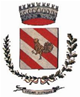 COMUNE DI STRIANO Città Metropolitana di NapoliServizio AA.GG.OGGETTO: verbale esame offerte per appalto lavori di adeguamento per archivio storico comunale presso Centro Sociale via Beniamino Marciano –richiesta n. 4 preventivi ai sensi del Decreto Semplificazioni n. 76/2020 convertito in legge n. 120/2020 senza esclusione delle offerte anomale e con aggiudicazione dell'appalto alla migliore offerta”. – CIG: Z593285A31VERBALE DELLA SEDUTA PUBBLICA n. 1 del 27 settembre 2021  prot. n. 0013752/2021 - 27/09/2021Il giorno 27 del mese di settembre 2021, alle ore 9:30, il Responsabile del Servizio Affari Generali, procede a prendere atto che, entro il termine di scadenza per la presentazione delle offerte della gara in oggetto, fissato  in data 24 settembre alle ore 12:00, relativamente alla Rdo n. 2868086 del 17.09.2021, hanno presentato offerta le seguenti ditte :Il Responsabile del Servizio procede all’apertura ed all’esame della documentazione amministrativa presentata dalla suddetta ditta.FRATELLI ESPOSITO COSTRUZIONI:  la documentazione amministrativa presentata dall’operatore economico è regolare e pertanto è ammesso alla procedura di affidamento in oggetto.Per i motivi sopra indicati viene ammessa alla fase di apertura della offerta economica la ditta suddetta.  Si procede pertanto all’apertura della busta contenente l’offerta economica. FRATELLI ESPOSITO COSTRUZIONI:  L’offerta economica è pari ad euro € 29.351,30 (dicesi VENTINOVEMILATRECENTOCINQUANTUNO / 30), oltre Euro 245,90 quali oneri per la sicurezza nonsoggetti a ribasso, pari al ribasso unico che offre nella misura del 10% (dicesi DIECI virgola 00 per cento) da applicarsi sull'importo delle opere a corpo a base d’asta pari a € 32.858,45 di cui € 245,90 quali oneri per la sicurezza specifici, non soggetti a ribasso, IVA esclusa); i costi di Sicurezza interni aziendali sono pari ad € 300,00(in cifre), Euro TRECENTO/00 (in lettere); i costi della mano d'opera sono pari ad € 12.000,00 (in cifre).L’appalto in oggetto è aggiudicato provvisoriamente  (in attesa dei controlli di legge) in favore dell’operatore economico FRATELLI ESPOSITO COSTRUZIONI  SRL, con sede legale in Casalnuovo di Napoli  (NA) , via Napoli n.159, Codice fiscale/Partita IVA 05464111219.  L’aggiudicazione definitiva verrà formalizzata con provvedimento successivo del Responsabile del Servizio AA.GG., effettuati i controlli previsti dalla normativa vigente in materia.La seduta pubblica è chiusa alle ore 11:28.Si dà atto che il presente verbale ai sensi e per gli effetti di cui all’art. 29, comma 1, del d.lgs. n. 50/2016 verrà pubblicato sul sito web dell’ente ed in Amministrazione Trasparente nella sezione Bandi di gara-bandi interni.Letto confermato e sottoscrittoIL RESPONSABILE DEL SERVIZIO AA.GG.F.to Dott. Biagio Minichini n.DittaSede1FRATELLI ESPOSITO COSTRUZIONI S.R.L.(NA)23